Etude 9 – La tour de Babel (11.1-9)Il pourrait sembler y avoir une contradiction entre la fin de Genève 10 et le début du chapitre 11.Genève 10 se termine avec le fait que les hommes se sont dispersés sur la terre après le déluge alors que le chapitre 11 commence avec le fait que tous les hommes se sont installés dans le pays de Shinear.Non, il n’y a pas de contradiction. La Parole de Dieu ne se contredit pas : Genèse 11 nous donne plutôt les détails de cette dispersion évoquée en Genèse 10.32.Quelle a été le premier effet de la chute en Genèse 3 ?Quelles sont les caractéristiques de la tour de Babel ?Il y a dans le verset 5, ce que les théologiens considèrent comme : « un anthropomorphisme », c'est-à-dire l'expression en langage humain de quelque chose qui appartient au domaine divin. Arrivez-vous à le trouver à l’aide du Psaumes 33.13-14 ?Que y a-t-il de commun entre les expressions des hommes : « allons, construisons-nous, faisons-nous… » et celles de Dieu ? (voir verset 7).A quoi cela vous fait-il penser ?Quelles sont les raisons pour lesquelles les hommes se construisent cette tour ?En quoi est-ce que cette construction est une désobéissance vis-à-vis de Dieu ? Lire Ge 1.28 et Ge 9.1Comment Dieu s’y prend-il pour amener les hommes à rentrer dans Ses plans, dans Sa volonté ?Comment est-ce que cet épisode de la tour de Babel fait-il écho dans le nouveau testament ? (Lire Actes 2.5-12)Qu’est-ce que cela signifie d’après vous ?Tant de nos projets aujourd’hui sont destinés à attirer l’attention sur nous.Y a-t-il une tour de Babel que tu construis actuellement dans ta vie ?Comment nos projets peuvent-ils être à la gloire de Dieu ?Félicitation, vous êtes arrivé au bout de cette première section de la Genèse !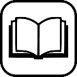 Contexte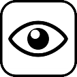 Observations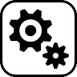 Compréhension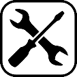 Applications